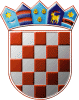 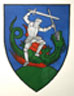         REPUBLIKA HRVATSKA                                                                                                                                                                                                                                                                                                                                                 MEĐIMURSKA ŽUPANIJAOPĆINA SVETI JURAJ NA BREGU                            OPĆINSKO VIJEĆEKLASA:620-01/21-01/04URBROJ: 2109/16-03-23-3Pleškovec, 30. ožujka 2023.Na temelju članka 75. Zakona o sportu (“Narodne novine”, broj 141/22.) te članka 28. Statuta Općine Sveti Juraj na Bregu (“Službeni glasnik Međimurske županije”, broj 08/21.), Općinsko vijeće Općine Sveti Juraj na Bregu na 12. sjednici održanoj 30. ožujka 2023. godine, donijelo jeIZVJEŠĆEo izvršenju Programajavnih potreba u sportu na području Općine Sveti Juraj na Bregu u 2022. godiniČlanak 1.Prihvaća se izvršenje Programa javnih potreba u sportu na području Općine Sveti Juraj na Bregu u 2022. godini.Članak 2.U 2022. godini ukupno je za sport isplaćeno: 360.000,00 kuna.Članak 3.Ovo izvršenje Programa stupa na snagu osmog dana od dana objave u „Službenom glasniku Međimurske županije”.                                                                                                           PREDSJEDNIK                                                                                                           Općinskog vijeća                                                                                                           Anđelko Kovačić